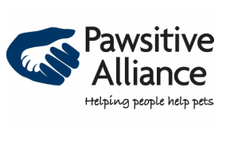 Contact: Tereza Marks								For Immediate ReleasePhone: 206-486-4PETEmail: executivedirector@pawsitivealliance.orgWebsite: www.pawsitivealliance.orgPawsitive Alliance to Hold Virtual Auction October 9-18Happy Hour Kick-Off October 9 at 6:00 p.m.Bellevue, WA, October 2, 2020- Pawsitive Alliance will host a virtual auction from October 9-18, 2020, to raise funds for its programs and activities, including spay/neuter and adoption events.  The auction will kick-off with a virtual happy hour presented live on Zoom and Facebook on October 9, 2020, at 6:00 p.m. The event is free to attend and sponsored by June Chang in Honor of Peanut and Homestreet Bank. The happy hour will be hosted by Pawsitive Alliance co-founder, Yolanda Morris. The event will feature a toast celebrating the 15-year anniversary of Pawsitive Alliance and feature heart-warming videos of adoption events and programs.  During the happy hour, supporters will also be introduced to the new Pawsitive Lifeline Fund, which was started to provide veterinary care for the pets of Seattle's homeless and extremely low-income community members. A portion of all proceeds raised from the event will benefit this Fund. “This year has been a struggle for all of us,” says Pawsitive Alliance Executive Director, Tereza Marks. “We generally hold our annual gala each November, which raises a large portion of our annual operating funds.  Because of COVID, we have had to pivot to an online event. We have some great donated items and hope that the public will support us in this new format.” A schedule of events for the virtual auction follows below: Auction Opens - October 9, 6:00 PMHappy Hour Live Streaming Event - October 9, 6:00 PM We will be streaming live via Zoom and FacebookTo join via Zoom https://us02web.zoom.us/j/88579261009?pwd=M3BBaHRIaWhmcXdvZGFjMUcvY2xKQT09Passcode 086858Auction Closes - October 18, 11:59 PMOn October 9, 2020, the virtual auction will go live at charityauction.bid/pawsitivealliance20. Information about how to attend the virtual happy hour and participate in the auction will also be available on Pawsitive Alliance’s website at www.pawsitivealliance.org.  Pawsitive Alliance’s goal is to raise $25,000 from this auction to put toward its mission of a healthy and happy home for every dog and cat in Washington. Pawsitive Alliance is a 501(c)3 organization whose mission is to help end the euthanasia of cats and dogs in Washington by increasing adoptions, supporting spay and neuter programs, and improving pet retention. The organization’s mission is a healthy and happy home for every cat and dog in Washington. Pawsitive Alliance is best known for its #WhyNotMePets program which works with shelters and rescues throughout the state to find homes for animals that have been homeless more than two months or have barriers to adoption, such as age or disability. To learn more about Pawsitive Alliance, visit the website at www.pawsitivealliance.org. 